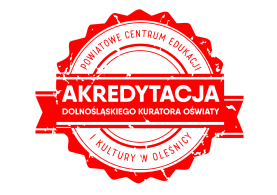 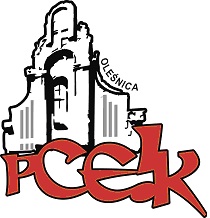 ZAPRASZAMY NA WARSZTAT KOD:  W78Adresaci:  Zainteresowani nauczyciele wszystkich etapów edukacyjnych szkół, przedszkoli, placówek oświatowych.Cele: Wiedza na temat cyberprzemocy, jej zapobieganie i radzenie z jej skutkami.PROGRAM SZKOLENIA:Rozwój emocji człowieka; Wpływ środowiska rodzinnego/rówieśniczego na proces stawania się ofiarą cyberprzemocy; Cyberprzemoc - charakterystyka zjawiska (formy cyberprzemocy, agresja w sieci); Proces stawania się ofiarą cyberprzemocy; Skutki agresji elektronicznej; Zasady interwencji wobec ofiary; Rozmowa z małoletnią ofiarą agresji cyberprzemocy; Źródła wsparcia.Termin szkolenia –   19.05.2020 r.      godz. 16.00Czas trwania – 4 godziny dydaktyczne Osoba prowadząca  - Dorota Werner - psychotraumatolog, pedagog, psychoterapeuta, seksuolog, mediator rodzinny,  certyfikowany specjalista psychoterapii uzależnień Polskiej Agencji Rozwiązywania Problemów Alkoholowych,  Superwizor  Polskiego Towarzystwa Interwencji Kryzysowej, Członek Polskiego Towarzystwa Interwencji Kryzysowej, Polskiego Towarzystwa Psychiatrycznego. Pracuje w strukturach NFZ – PZP, PLU. Prowadzi terapię indywidualną, rodzinną, grupową integrując podejście Ericksonowskie, Behawioralne, Gestalt oraz podejście systemowe.Kierownik merytoryczny - Ryszarda Wiśniewska-Paluch - doradca metodyczny PCEiK – doradztwo zawodowe, konsultant PCEiK ds. psychoedukacji, profilaktyki i wspierania uzdolnień, pedagog szkolny, oligofrenopedagog, socjoterapeuta, szkolny doradca ds. uzależnień, sądowy kurator społeczny.Osoby zainteresowane udziałem w formie doskonalenia prosimy o przesyłanie zgłoszeń do 15.05.2020 r. Zgłoszenie na szkolenie następuje poprzez wypełnienie formularza (załączonego do zaproszenia) i przesłanie go pocztą mailową do PCEiK. Ponadto przyjmujemy telefoniczne zgłoszenia na szkolenia. W przypadku korzystania z kontaktu telefonicznego konieczne jest wypełnienie formularza zgłoszenia w dniu rozpoczęcia szkolenia. Uwaga! Ilość miejsc ograniczona. Decyduje kolejność zapisów.Odpłatność:● nauczyciele z placówek oświatowych prowadzonych przez Miasta i Gminy, które podpisały z PCEiK porozumienie dotyczące doskonalenia zawodowego nauczycieli na 2020 rok oraz z placówek prowadzonych przez Starostwo Powiatowe w Oleśnicy –  20 zł●  nauczyciele z placówek oświatowych prowadzonych przez Miasta i Gminy, które nie podpisały z PCEiK porozumienia dotyczącego doskonalenia zawodowego nauczycieli na 2020 rok, nauczyciele z placówek niepublicznych  – 100  zł*  w przypadku form liczących nie więcej niż 4 godziny dydaktyczne i realizowanych przez konsultanta/doradcę  metodycznego zatrudnionego w PCEiK.Wpłaty na konto bankowe Numer konta: 26 9584 0008 2001 0011 4736 0005Rezygnacja z udziału w formie doskonalenia musi nastąpić w formie pisemnej (np. e-mail), najpóźniej na 3 dni robocze przed rozpoczęciem szkolenia. Rezygnacja w terminie późniejszym wiąże się z koniecznością pokrycia kosztów organizacyjnych w wysokości 50%. Nieobecność na szkoleniu lub konferencji nie zwalnia z dokonania opłaty.